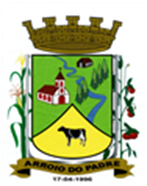 ESTADO DO RIO GRANDE DO SULMUNICÍPIO DE ARROIO DO PADREGABINETE DO PREFEITOÀ			Mensagem 94/2022.Câmara Municipal de VereadoresSenhora PresidenteSenhores VereadoresQuero cumprimentá-la e a todos os demais vereadores quando se faz necessário o envio a esta Casa Legislativa de mais um projeto de lei.O projeto de lei 94/2022 tem por finalidade adequar o valor do vencimento dos Agentes Comunitários de Saúde.A alteração aqui proposta vem atender uma recente mudança ocorrida na Constituição Federal nos termos da Emenda Constitucional nº 120/2022, de 05 de maio de 2022, a qual acrescenta novos parágrafos ao art. 198 da Carta Magna. Além, de fixar um novo valor para o vencimento dos Agentes Comunitários de Saúde reforçou também os compromissos da União quanto os recursos a serem utilizados para a seu alcance e ainda estabeleceu que a remuneração destes cargos não mais contará na despesa com pessoal. Mas ainda assim, deixou sob a responsabilidade dos municípios, outras despesas como os advindos da carreira, como também da própria insalubridade e questão que decorre da contribuição previdenciária relacionada a esta nova situação.Dito isto, o município ao elaborar o presente projeto de lei propõe adequar a questão salarial, contudo, devendo ser implementado somente quando os recursos federais para tal despesa forem depositados na conta do município.Quanto a insalubridade, o município está contratando a elaboração de laudo correspondente para que empresa especializada em medicina do trabalho defina o respectivo grau a ser aplicado.Nada mais para o momento e sendo esta questão também vinculada as orientações a serem incluídas em edital de concurso público para preenchimento de uma vaga efetiva de Agentes Comunitários de Saúde, concurso este já em preparação/andamento, pede-se ao presente projeto de lei tramitação em regime de urgênciaAtenciosamente.Arroio do Padre, 18 de maio de 2022._____________________Rui Carlos PeterPrefeito MunicipalÀ Sra.Jodele Vahl SchlesenerPresidente da Câmara Municipal de VereadoresArroio do Padre/RSESTADO DO RIO GRANDE DO SULMUNICÍPIO DE ARROIO DO PADREGABINETE DO PREFEITOPROJETO DE LEI Nº 94, DE 18 DE MAIO DE 2022.Dispõe sobre a complementação do vencimento dos Agentes Comunitários de Saúde.Art. 1° A presente Lei dispõe sobre a complementação do vencimento dos Agentes Comunitários de Saúde.Art. 2° Fica autorizado o município de Arroio do Padre em cumprimento a determinação constitucional a complementar o vencimento dos Agentes Comunitários de Saúde que atuam em seu território.Art. 3º O valor a ser complementado ao vencimento mensal do cargo de Agente Comunitário de Saúde será de R$ 874,00 (oitocentos e setenta e quatro reais).Parágrafo Único: Com esta complementação o vencimento básico dos Agentes Comunitários de Saúde no município de Arroio do Padre passará a ser de R$ 2.424,00 (dois mil, quatrocentos e vinte e quatro reais).Art. 4º O pagamento desta complementação somente será efetivada quando houver o repasse ao município dos recursos da União conforme fixado na Constituição inclusive desde a data de sua fixação se assim ocorrer.Art. 5º As despesas decorrentes desta Lei correrão por dotações orçamentarias específicas consignados ao orçamento municipal vigente.Art. 6º Esta lei entra em vigor na data de sua publicação, condicionada a sua eficácia somente a partir do repasse ao município dos recursos da União para a finalidade de que dispõe.            Arroio do Padre, 18 de maio de 2022.Visto técnico:Loutar PriebSecretário de Administração, Planejamento, Finanças, Gestão e Tributos.            Rui Carlos PeterPrefeito Municipal